https://спроси.дом.рф/catalog/lgotnaya-ipoteka/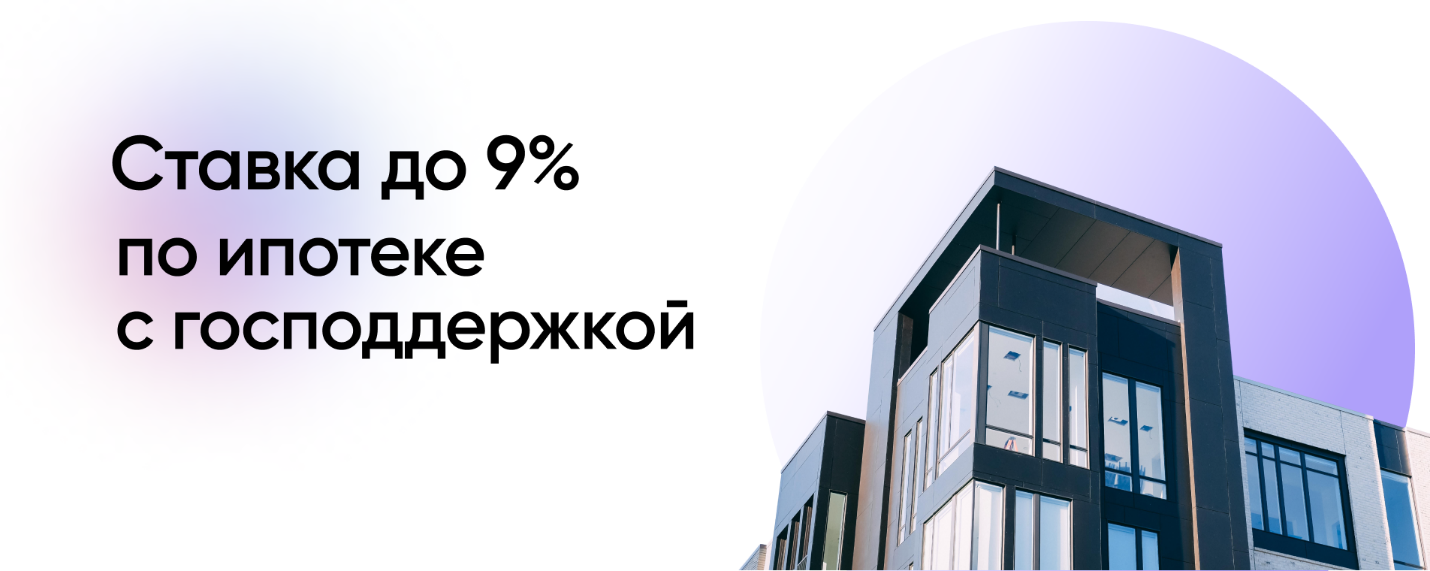 https://спроси.дом.рф/catalog/semeinaya-ipoteka/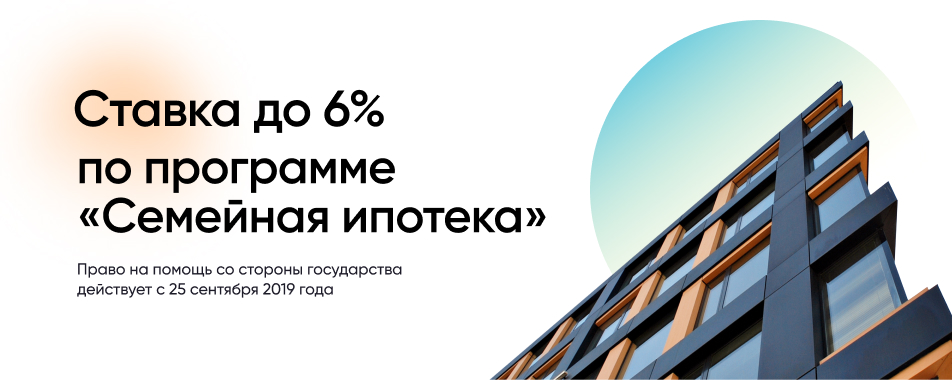 https://спроси.дом.рф//catalog/lgotnaya-ipoteka-dlya- it-spetsialistov/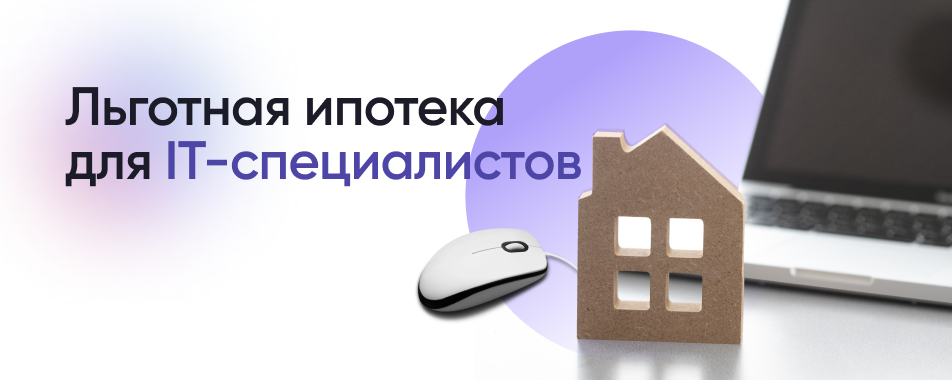 https://спроси.дом.рф//catalog/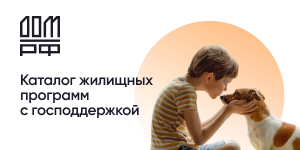 